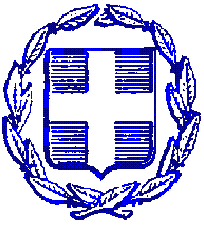  ΜΕΤΑΚΙΝΗΣΗ ΜΕ  Δ.Χ. ΜΕΤΑΦΟΡΙΚΟ ΜΕΣΟ                                                                                     ΥΠΕΥΘΥΝΗ  ΔΗΛΩΣΗ(Άρθρο 8  Ν.1599/1986)    Η  ακρίβεια  των στοιχείων που υποβάλλονται με αυτή τη δήλωση μπορεί να ελεγχθεί με βάση το αρχείο    άλλων  υπηρεσιών  ( άρθρο 8  παρ. 4  Ν. 1599/1986 )Με ατομική μου ευθύνη και  γνωρίζοντας τις κυρώσεις που προβλέπονται από τις διατάξεις της παραγράφου  6  του  άρθρου  22  του Ν. 1599/1986, δηλώνω  ότι :      Διαμένω ………………………………………………………………………………………… κατά το σχ. έτος 20…..  -20…..  . Μετακινούμαι εντός ή εκτός   έδρας,   με  δημόσιας  χρήσης   μεταφορικό  μέσο  (λεωφορείο)  (ΚΤΕΛ) από  τ……………..………………….…….…. όπου   βρίσκεται  η  έδρα της οργανικής θέσης/ τοποθέτησης μου (κύριο σχολείο), προς  τ…..…………………………........ (σχολείο διάθεσης)  και  αντίστροφα,  για εκτέλεση  υπηρεσίας, συμπλήρωση  μέρους του υποχρεωτικού  διδακτικού  μου ωραρίου.Το αντίτιμο των εισιτηρίων που καταβάλλω για κάθε διαδρομή με επιστροφή  είναι :α)  ΑΠΟ : ………………………………… ΠΡΟΣ : ………………………………..	ποσό : (€…..…..)β)  ΑΠΟ : ………………………………… ΠΡΟΣ : ………………………………..	ποσό : (€…..…..)                                                                                               …………………….. …. / …… / 20…...                                                                                                        Ο - Η  ΔΗΛ ………                                                    ΠΡΟΣ :            ΔΙΕΥΘΥΝΣΗ  ΠΡΩΤΟΒΑΘΜΙΑΣ  ΕΚΠΑΙΔΕΥΣΗΣ  Ν.ΚΥΚΛΑΔΩΝ           ΔΙΕΥΘΥΝΣΗ  ΠΡΩΤΟΒΑΘΜΙΑΣ  ΕΚΠΑΙΔΕΥΣΗΣ  Ν.ΚΥΚΛΑΔΩΝ           ΔΙΕΥΘΥΝΣΗ  ΠΡΩΤΟΒΑΘΜΙΑΣ  ΕΚΠΑΙΔΕΥΣΗΣ  Ν.ΚΥΚΛΑΔΩΝ           ΔΙΕΥΘΥΝΣΗ  ΠΡΩΤΟΒΑΘΜΙΑΣ  ΕΚΠΑΙΔΕΥΣΗΣ  Ν.ΚΥΚΛΑΔΩΝ           ΔΙΕΥΘΥΝΣΗ  ΠΡΩΤΟΒΑΘΜΙΑΣ  ΕΚΠΑΙΔΕΥΣΗΣ  Ν.ΚΥΚΛΑΔΩΝ           ΔΙΕΥΘΥΝΣΗ  ΠΡΩΤΟΒΑΘΜΙΑΣ  ΕΚΠΑΙΔΕΥΣΗΣ  Ν.ΚΥΚΛΑΔΩΝ           ΔΙΕΥΘΥΝΣΗ  ΠΡΩΤΟΒΑΘΜΙΑΣ  ΕΚΠΑΙΔΕΥΣΗΣ  Ν.ΚΥΚΛΑΔΩΝ           ΔΙΕΥΘΥΝΣΗ  ΠΡΩΤΟΒΑΘΜΙΑΣ  ΕΚΠΑΙΔΕΥΣΗΣ  Ν.ΚΥΚΛΑΔΩΝ           ΔΙΕΥΘΥΝΣΗ  ΠΡΩΤΟΒΑΘΜΙΑΣ  ΕΚΠΑΙΔΕΥΣΗΣ  Ν.ΚΥΚΛΑΔΩΝ           ΔΙΕΥΘΥΝΣΗ  ΠΡΩΤΟΒΑΘΜΙΑΣ  ΕΚΠΑΙΔΕΥΣΗΣ  Ν.ΚΥΚΛΑΔΩΝΟ – Η   Όνομα :Επώνυμο :Επώνυμο :Όνομα και Επώνυμο  Πατέρα :Όνομα και Επώνυμο  Πατέρα :Όνομα και Επώνυμο  Πατέρα :Όνομα και Επώνυμο  Πατέρα :Όνομα και Επώνυμο  Μητέρας :Όνομα και Επώνυμο  Μητέρας :Όνομα και Επώνυμο  Μητέρας :Όνομα και Επώνυμο  Μητέρας :Ημερομηνία  Γέννησης :Ημερομηνία  Γέννησης :Ημερομηνία  Γέννησης :Ημερομηνία  Γέννησης :Τόπος  Γέννησης :Τόπος  Γέννησης :Τόπος  Γέννησης :Τόπος  Γέννησης :Αριθμός Δελτίου Ταυτότητας :Αριθμός Δελτίου Ταυτότητας :Αριθμός Δελτίου Ταυτότητας :Αριθμός Δελτίου Ταυτότητας :Τηλεφ. :Τόπος κατοικίας: Τόπος κατοικίας:                             Οδός :                                        Αριθ. :         Τ.Κ. :                            Οδός :                                        Αριθ. :         Τ.Κ. :                            Οδός :                                        Αριθ. :         Τ.Κ. :                            Οδός :                                        Αριθ. :         Τ.Κ. :                            Οδός :                                        Αριθ. :         Τ.Κ. :                            Οδός :                                        Αριθ. :         Τ.Κ. :                            Οδός :                                        Αριθ. :         Τ.Κ. :                            Οδός :                                        Αριθ. :         Τ.Κ. :Αριθμός Τηλεομοιοτύπου (  Fax ) :Αριθμός Τηλεομοιοτύπου (  Fax ) :Αριθμός Τηλεομοιοτύπου (  Fax ) :Δ/νση Ηλεκτ.Ταχυδρομείου( e-mail )Δ/νση Ηλεκτ.Ταχυδρομείου( e-mail )Δ/νση Ηλεκτ.Ταχυδρομείου( e-mail )